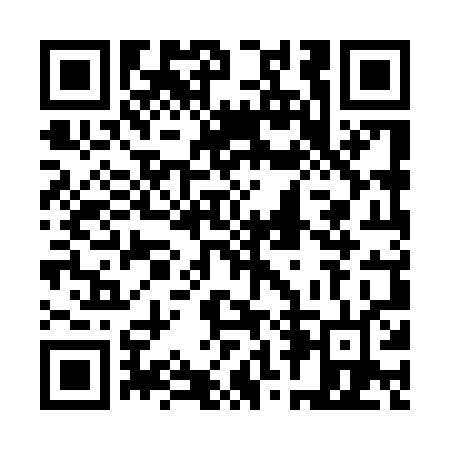 Prayer times for Surrey Centre, British Columbia, CanadaMon 1 Jul 2024 - Wed 31 Jul 2024High Latitude Method: Angle Based RulePrayer Calculation Method: Islamic Society of North AmericaAsar Calculation Method: HanafiPrayer times provided by https://www.salahtimes.comDateDayFajrSunriseDhuhrAsrMaghribIsha1Mon3:135:111:156:469:1911:172Tue3:135:121:156:469:1911:173Wed3:145:121:156:459:1811:174Thu3:145:131:166:459:1811:175Fri3:155:141:166:459:1711:176Sat3:155:151:166:459:1711:167Sun3:165:151:166:459:1611:168Mon3:165:161:166:459:1611:169Tue3:175:171:166:449:1511:1610Wed3:175:181:176:449:1411:1511Thu3:185:191:176:449:1411:1512Fri3:185:201:176:439:1311:1513Sat3:195:211:176:439:1211:1414Sun3:205:221:176:429:1111:1415Mon3:205:231:176:429:1011:1416Tue3:215:241:176:429:0911:1317Wed3:215:261:176:419:0811:1318Thu3:225:271:176:409:0711:1219Fri3:235:281:176:409:0611:1220Sat3:235:291:176:399:0511:1121Sun3:255:301:176:399:0411:0922Mon3:275:321:186:389:0311:0723Tue3:305:331:186:379:0211:0424Wed3:325:341:186:379:0011:0225Thu3:345:351:186:368:5911:0026Fri3:365:371:186:358:5810:5727Sat3:395:381:186:348:5710:5528Sun3:415:391:186:348:5510:5329Mon3:435:401:176:338:5410:5030Tue3:455:421:176:328:5210:4831Wed3:485:431:176:318:5110:46